CONTRAT D’ETUDES 2019-2020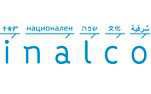 Licence LLCER 2 RIATTENTION - Ce contrat d’études concerne uniquement les cours propres à la filière Relations internationales.Pour les cours de civilisations et de langue, prière de vous adresser aux départements correspondants, afin de soumettre un projet de mobilité pour les matières les concernant.ETUDIANTNom : Prénom : Date de naissance : Nationalité : Niveau d’études : ETABLISSEMENT D’ACCUEIL Nom : Département : Adresse : Pays : Nom de la personne de contact (mail et téléphone) : Période de mobilité prévue (durée et dates de départ et de retour) : AVANT VOTRE DEPARTProjet de mobilité / équivalences à soumettre à la direction des études avant votre départ Les enseignements des deux semestres peuvent être validés indépendamment du semestre au cours duquel ils sont enseignés, en fonction des équivalences possibles lors de la mobilité.Les cours n’ayant pas fait l’objet d’équivalence pourront être validés, selon la date de retour de l’étudiant, en contrôle continu, en contrôle final, au rattrapage ou en « dette », l’année suivante.L’UE « Méthode de travail universitaire » devra être validé en contrôle final, au rattrapage ou en « dette » l’année suivante.TOUT DOCUMENT SUSCEPTIBLE DE VALIDER UNE EQUIVALENCE PEUT ETRE JOINT AU DOSSIER (SYLLABUS, MODALITES D’EXAMENS, ECT.) A VOTRE RETOUR, IL VOUS FAUDRA APPORTER LA DEMONSTRATION DE LA VALIDATION DES UE PASSES EN VAC.INALCOINALCOUNIVERSITE D'ACCUEIL UNIVERSITE D'ACCUEIL UNIVERSITE D'ACCUEIL Intitulé enseignement Crédits ECTS Intitulé enseignementVolume horaire Crédits ECTSSEMESTRE 1Science politique3Introduction à l’économie générale2English for international relations 12Introduction au droit public2SEMESTRE 2Histoire des relations internationales de 1871 à la Seconde Guerre mondiale3Politiques économiques2English for International relations 22Enseignement de civilisation optionnel2INALCOUNIVERSITE D'ACCUEILIntitulé enseignementDescriptif enseignement (résumé du cours + précisez s’il s’agit d’un enseignement magistral ou d’un séminaire)Science politiqueIntroduction à l’économie généraleIntroduction au droit publicEnglish for international relations (S1 et S2)Histoire des relations internationales de 1871 à la Seconde Guerre mondialePolitiques économiquesEnseignement de civilisation optionnel